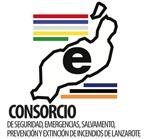 SOLICITUD GENERALNota: El representante aportará documento acreditativo de la representación del titular. Dicho documento irá firmado por el titular, adjuntando fotocopia del DNI del mismo.DNI/CIF/NIF/NIE:NOMBRE Y APELLIDOS/RAZÓN SOCIALNOMBRE Y APELLIDOS/RAZÓN SOCIALNOMBRE Y APELLIDOS/RAZÓN SOCIALNOMBRE Y APELLIDOS/RAZÓN SOCIALNOMBRE Y APELLIDOS/RAZÓN SOCIALEN NOMBRE PROPIOEN NOMBRE PROPIOEN NOMBRE PROPIOEN NOMBRE PROPIOEN REPRESENTACIÓN DEEN REPRESENTACIÓN DEDNI/CIF/NIF/NIE (en su caso)NOMBRE Y APELLIDOS/RAZÓN SOCIAL (en su caso)NOMBRE Y APELLIDOS/RAZÓN SOCIAL (en su caso)NOMBRE Y APELLIDOS/RAZÓN SOCIAL (en su caso)NOMBRE Y APELLIDOS/RAZÓN SOCIAL (en su caso)NOMBRE Y APELLIDOS/RAZÓN SOCIAL (en su caso)DOMICILIO A EFECTOS DE NOTIFICACIONESDOMICILIO A EFECTOS DE NOTIFICACIONESDOMICILIO A EFECTOS DE NOTIFICACIONESDOMICILIO A EFECTOS DE NOTIFICACIONESDOMICILIO A EFECTOS DE NOTIFICACIONESDOMICILIO A EFECTOS DE NOTIFICACIONESPROVINCIAPROVINCIACÓDIGO POSTALCÓDIGO POSTALCÓDIGO POSTALLOCALIDADTELÉFONOTELÉFONOTELÉFONOCORREO ELECTRÓNICOCORREO ELECTRÓNICOCORREO ELECTRÓNICOEXPONE:SOLICITA:En Arrecife, a……………de	de 20…FIRMA,De conformidad con la normativa vigente en materia de Protección de Datos de Carácter Personal, se le informa que el CONSORCIO DE SEGURIDAD, EMERGENCIAS, SALVAMENTO, PREVENCIÓN Y EXTINCIÓN DE INCENDIOS DE LANZAROTE , responsable del tratamiento, tratará sus datos con la finalidad de atender, gestionar y registrar las solicitudes de trámite o servicios prestados por este Cabildo. El tratamiento de los datos es necesario para el cumplimiento de una obligación legal aplicable al responsable de tratamiento. Sus datos se conservarán durante el tiempo necesario para cumplir con la finalidad para la que se recabaron y para determinar las posibles responsabilidades que se pudieran derivar de dicha finalidad y del tratamiento de los datos. Dichos datos serán tratados de manera confidencial y no serán cedidos a terceros ajenos a esta administración, exceptuando cuando sea necesario para la prestación del servicio solicitado o cuando exista una obligación legal. No se llevarán a cabo transferencias internacionales de datos. Podrá ejercitar los derechos de acceso, rectificación, supresión, oposición, así como otros derechos establecidos en el Reglamento (UE) 679/2016, General de Protección de Datos y su normativa de desarrollo, tal como se explica en la información adicional en nuestra web, comunicándolo por escrito al CONSORCIO DE SEGURIDAD, EMERGENCIAS, SALVAMENTO, PREVENCIÓN Y EXTINCIÓN DE INCENDIOS DE LANZAROTE en la siguiente dirección C/ Tenderete S/N,C.P. 35500, Arrecife-Lanzarote, o a través de la Sede Electrónica https://emergenciaslanzarote.sedelectronica.es/info.0 también podrá acudir a los Registros correspondientes (art. 16.4 de la LPACAP). Igualmente, puede presentar una reclamación ante la Agencia Española de Protección de datos si considera quesus derechos han sido vulnerados (www.aepd.es).Datos de contacto del Delegado de Protección de Datos: dpd@cbildodelanzarote.com.